 		Twiss Green Primary School: Home/School Agreement 2021-22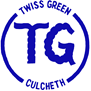 ‘A learning community where everyone matters and everyone cares’.The school will(Articles for children’s rights: 3, 6, 19, 24, 28, 29, 31 & 42)As a pupil I will(Articles for children’s rights: 6, 24, 28)As parents we will(Articles for children’s rights: 3, 18, 19 & 28)AimsProvide a purposeful, stable, safe and secure environment in which to learn.  Nurture self-belief in our children.Work hard as a member of the Twiss Green team and try my best to be involved in the daily life of the school.Talk to my/our child about the school day and encourage them to participate fully in school life.Work Provide an exciting, stimulating curriculum which will prepare children for the next steps in their journey.Try hard to do my best work at all times both in class and at home.Support and enthuse my/our child with his/her work and encourage him/her to do his/her best and complete any work he/she brings home.Home/School Links (including news-letters and the website)Provide an annual written report about your child.  Have two open nights per year.  Welcome parents into school regularly and keep up-to-date with school news.Take letters home and remind my parents about special events in school.  I will also talk to them about my school work.Work in partnership with the school.  Do our best to attend open evenings and school events and share relevant information with the school.BehaviourPromote and reward good behaviour through the house point system. Tackle inappropriate behaviour when necessary. Do my very best to follow the Golden Rules of Good Behaviour.Encourage my/our child to keep the school’s Golden Rules.Attendance and PunctualityCheck attendance and punctuality regularly and contact parents with any concerns.Come to school on time every day (except when I am ill).Ensure my/our child attends school regularly and on time. Let the school know by 9:30am if my/our child is too unwell to attend school.Internet/Social media SafetyHelp children to recognise and protect themselves from online abuse or bullying and misuse of social media. Investigate and act appropriately to instances of internet/social media breaches.Learn about internet safety in my lessons and follow what I have learn and tell an adult I trust about anything I am not sure of on the internet. I will not have any social media accounts where I am not of the correct age. Support the school’s online safety policy. Talk to my/our child regularly about online safety and be aware of what my child is accessing.Blended (home) learningProvide a high quality education, in line with the National Curriculum, via Seesaw. Support and feedback to parents and children regularly to ensure the children’s learning is relevant and reflects school learning. Provide children with skills to use Seesaw.I will fully participate in the learning set by my teacher and submit my work on Seesaw. I will respond to feedback. I will try my best when working independently.Support the use of Seesaw for blended learning.  Feedback to teachers during times of blended learning. Support my/our child with learning and encourage them to work independently where possible.SignedTeacher:Date:Pupil:Date:Parent:Date: